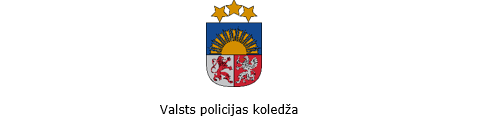 Ezermalas iela 10, Rīga, LV-1014; tālr.67146288; e-pasts kanc@koledza.vp.gov.lv; www.policijas.koledza.gov.lvValsts policijas koledžas ētikas kodekssIzdoti saskaņā arValsts pārvaldes iekārtas likuma72.panta pirmās daļas 2.punktuI. Vispārīgie jautājumiIekšējie noteikumi (turpmāk – Ētikas kodekss) nosaka Valsts policijas koledžas (turpmāk – Koledžas) nodarbinātā - amatpersonas ar speciālo dienesta pakāpi (turpmāk – amatpersona), darbinieka, ar kuru noslēgts darba līgums, un izglītojamā, kurš apgūst arodizglītības programmu “Policijas darbs”, pirmā līmeņa profesionālās augstākās izglītības programmu “Policijas darbs” pilna laika klātienē vai nepilna laika neklātienē vai profesionālās pilnveides izglītības programmu “Policijas darba pamati” (turpmāk – izglītojamais):1.1. ētikas vērtības un pamatprincipus;1.2. akadēmiskā godīguma noteikumus;1.3. vispārējās uzvedības noteikumus;1.4. darbības, kas vērstas uz interešu konflikta novēršanu;1.5. uzvedības noteikumus komunikācijā ar lobētājiem;1.6. Ētikas kodeksa normu pārkāpumu izskatīšanas kārtību.Ētikas kodeksa mērķis ir radīt izpratni par nodarbinātā un izglītojamā akadēmisko attiecību un saskarsmes kultūru, veicināt vienotu izpratni par Koledžas vērtībām un uz tām balstītiem ētikas pamatprincipiem, mazināt interešu konflikta un lobēšanas situācijas rašanās iespēju.Ētikas kodeksā noteikto nodarbinātais un izglītojamais ievēro arī ārpus dienesta (amata, darba) pienākumu izpildes vietas un laika. Ētikas kodekss nav visaptverošs ētikas vērtību, pamatprincipu un vispārējās uzvedības noteikumu apraksts. Situācijās, kas nav regulētas Ētikas kodeksā, nodarbinātais un izglītojamais rīkojas saskaņā ar vispārējiem ētikas principiem un uzvedības normām. Nodarbinātais un izglītojamais, ievērojot Ētikas kodeksā noteikto, uzlabo Koledžas kopējo tēlu sabiedrībā, ko veido katra atsevišķa nodarbinātā un izglītojamā uzvedība un rīcība.Nodarbināto un izglītojamo ar Ētikas kodeksu iepazīstina tiešais vadītājs:pirmajā dienesta (amata, darba) pienākumu izpildes dienā, ja nodarbinātais un izglītojamais uzsāk dienestu (darbu) Koledžā;piecu darbdienu laikā pēc šā Ētikas kodeksa spēkā stāšanās, ja nodarbinātais un izglītojamais jau atrodas dienestā (darbā) Koledžā;piecu darbdienu laikā pēc nodarbinātā un izglītojamā atgriešanās no prombūtnes, ja šā Ētikas kodeksa 6.2.apakšpunktā noteiktajā termiņā nodarbinātais un izglītojamais atrodas prombūtnē.Izglītojamo, kurš apgūst pirmā līmeņa profesionālās augstākās izglītības programmu “Policijas darbs” nepilna laika neklātienē, ar Ētikas kodeksu iepazīstina Koledžas Izglītības koordinācijas nodaļas vadītājs.Ētikas kodeksā noteikto vērtību, ētikas pamatprincipu un uzvedības noteikumu ievērošanu katrā struktūrvienībā nodrošina attiecīgās struktūrvienības vadītājs, kurš ar savu uzvedību un rīcību veicina nodarbināto un izglītojamo izpratni par ētikas vērtībām, pamatprincipiem, ētisku rīcību un ir paraugs nodarbinātajiem un izglītojamiem, ētikas vērtību, pamatprincipu un uzvedības normu ievērošanā.Lai veicinātu Ētikas kodeksa normu īstenošanu un ievērošanu, Koledžā ir izveidota Ētikas komisija. Ētikas komisijas locekļi ir uzticības personas ētikas jautājumos. Ētikas komisija darbojas uz Ētikas komisijas nolikuma pamata. Ja nodarbinātajam un izglītojamajam rodas šaubas par iecerētās rīcības atbilstību ētikas normām, nodarbinātais un izglītojamais var konsultēties ar amatā augstāku amatpersonu vai Ētikas komisiju. II. Vērtības un profesionālās ētikas pamatprincipi Nodarbinātais un izglītojamais, pildot dienesta (amata, darba) pienākumus un akadēmiskās (mācību) saistības, ievēro šādus profesionālās ētikas pamatprincipus: godprātība:savus pienākumus pilda godīgi, atklāti un patstāvīgi, ievērojot normatīvos aktus;rīcība ir krietna, argumentēta un balstīta uz savstarpēju uzticamību;ļaunprātīgi neizmanto kolēģu un citu personu zināšanu trūkumu vai kļūdas;   neuzdod citu radītās idejas un neizmanto tās savās publikācijās bez norādes uz idejas autoru;neuzdod savus personīgos uzskatus par Koledžas viedokli. taisnīgums:ievēro objektivitāti un neitralitāti (profesionālu neatkarību). Atturas no darbības, kuras dēļ var tikt apšaubīta godprātība, objektivitāte vai neitralitāte;nepieļauj augstprātīgu un autoritāru vadības stilu, nepieļaujot naidīgu un neētisku vēršanos pret kolēģi (mobingu) un psiholoģisko teroru pret padotajiem (bosingu); nepieļauj savstarpējās attiecībās jebkādas protekcijas, korupcijas vai diskriminācijas tendences.  atbildība:dienesta (amata, darba) pienākumus pilda atbildīgi, rūpīgi un savlaicīgi, nodrošinot Koledžas darba efektivitāti un kvalitāti, apzinoties, ka ar savu darbību ietekmē kopīgo Koledžas darba rezultātu;       pieņem skaidrus un pamatotus lēmumus un uzņemas atbildību par tiem;ar Koledžas īpašumā, valdījumā vai lietošanā esošu mantu un citiem resursiem rīkojas saudzīgi, ekonomiski un racionāli, nepieļaujot tās nozaudēšanu, bojāšanu vai izmantošanu savām vai citu personu privātām vajadzībām;saņemot prettiesisku pavēli vai rīkojumu, ziņo amatā augstākai amatpersonai;sniedz patiesu un pārbaudītu informāciju;ir paškritisks, atzīst un labo savas kļūdas un atvainojas par neētisku rīcību;neveic darbību vai bezdarbību, kas var nodarīt kaitējumu akadēmiskajam (mācību) darbam un jaunrades rezultātam, koleģiālajām attiecībām vai sabiedrībai;ar savu personīgo uzvedību veicina atbildīgu attieksmi pret dienesta (amata, darba) pienākumiem. lojalitāte:ar savu darbu un ieguldījumu veicina Koledžas prestiža celšanu Latvijā un starptautiskā līmenī;pildot dienesta (amata, darba) pienākumus, valsts intereses vienmēr uzskata par primārām attiecībā pret personiskām interesēm;  publiskos izteikumos ir lojāls pret valsti un Koledžu un ievēro Koledžas darbības mērķi un pamatvērtības;ar profesionālo darbību saistītos publiskos izteikumos paskaidro vai pauž Koledžas viedokli, apzinoties, ka veido sabiedrības viedokli par Koledžas tēlu;nepiedalās aktivitātēs, kas objektīvi varētu radīt šaubas par rīcību valsts vai sabiedrības interesēs un traucēt profesionāli pildīt dienesta (amata, darba) pienākumus, kompromitēt vai apkaunot Koledžu. Koledža respektē privātumu un neierobežo privātās aktivitātes ārpus darba laika, ciktāl tas neasociējas ar Koledžu.koleģialitāte:savstarpēji izturas ar pozitīvu attieksmi un pieņem konstruktīvu un kritisku pieeju informācijas nodrošināšanā, apgalvojumu izteikšanā un padomu došanā;par nepieļaujamu atzīstama uzmācīga un aizvainojoša rīcība, īpaši, ja to nepārtrauc pēc citas personas aizrādījuma;uztur koleģiālas savstarpējās attiecības;neizceļ sava amata vai izglītības programmas nozīmi, nenoniecina citu amatu vai izglītības programmu nozīmi;nepieļauj darbības, kas varētu mazināt cieņu pret citiem nodarbinātajiem un izglītojamiem;uzklausa viedokli un rēķinās ar to;veicina ētiskas un tikumiskas kultūras veidošanos Koledžā;izturas ar cieņu savstarpējā saskarsmē, ir korekti un iecietīgi, uzvedībā nepieļauj rupju attieksmi, necenzētu vārdu lietošanu. Papildus šā Ētikas kodeksa 11. punktā minētajiem profesionālās ētikas pamatprincipiem nodarbinātais un izglītojamais rīkojas saskaņā ar šādām Koledžas vērtībām:piederība – sevis apzināšanās kā daļu no Koledžas un lepošanās ar piederību Koledžai; sadarbība – godīga, atklāta, cieņpilna, uz risinājumu vērsta informācijas apmaiņa ar citiem nodarbinātajiem, izglītojamajiem  un iestādēm, sniedzot vai saņemot nepieciešamo palīdzību pienākumu izpildē, iesaistīšanās jautājumu risināšanā, kas skar vairākas Koledžas struktūrvienības, atvērtība sadarbības iniciatīvām ar citu jomu speciālistiem, kā arī vienota mērķu izpratne un to sasniegšana;attīstība – pastāvīga savu kompetenču, prasmju un zināšanu pilnveidošana, atvērtība pārmaiņām, iesaistīšanās jaunu pieeju un inovāciju izmantošanā un ieguldījums Koledžas attīstībā;cieņa – attieksme, kam raksturīga citu personu spēju, zināšanu un vērtību atzīšana, kas izpaužas kā cieņpilna komunikācija ar citiem nodarbinātajiem, izglītojamajiem, iestādēm, organizācijām, komersantiem un ikvienu sabiedrības locekli, prasme uzklausīt citu viedokli, bet viedokļu nesakritības gadījumā sniegt objektīvus un korektus argumentus; komunikācija – godīga, atklāta, laipna, uz risinājumu vērsta sazināšanās ar citiem nodarbinātajiem, izglītojamiem, iestādēm, organizācijām, komersantiem un ikvienu sabiedrības locekli.  III. Akadēmiskais godīgums Akadēmiskais godīgums ir uzvedība, kas ietver objektivitāti, atbildību, savstarpēju cieņu un uzticēšanos, izslēdz maldināšanu un krāpšanos, lai veicinātu Koledžas studiju/mācību kvalitāti un prestižu. Par akadēmiskā godīguma pārkāpumu uzskata šādas darbības:norakstīšana un neatļautu palīglīdzekļu izmantošana studiju/mācību procesā;darbu, kas satur plaģiātu vai pašplaģiātu, iesniegšana, t.sk. kolektīva darba rezultātu iesniegšana savā vārdā u.tml.;jebkādu  materiālu  vērtību,  mantiska  vai  citāda  labuma  piedāvāšana  par kādas  darbības  izdarīšanu  vai  neizdarīšanu  izglītojamā  vai  citas  personas akadēmiskajās interesēs; nepatiesu  ziņu  sniegšana  par  sevi  un  savu  darbu, t.sk. dokumentu viltošana; pārbaudes jautājumu vai pārbaudes uzdevumu neatļauta iegūšana; formāla piedalīšanās grupu darbā, nesniedzot savu ieguldījumu uzdevuma izpildē;līdzdalība akadēmiskā godīguma pārkāpumā, t. sk. savu individuālā darba rezultātu  nodošana  citām  personām,  pārbaudes  darba  veikšana  cita izglītojamā vietā, parakstīšanās cita izglītojamā vietā apmeklējuma lapā vai citos dokumentos u.tml.; akadēmiskā  personāla  vai  izglītojamā  akadēmiskā  darba traucēšana vai kavēšana;cita apzināta darbība, kas kavē vai traucē studiju/mācību procesu un akadēmisko darbu Koledžā. Koledžas nodarbinātais (akadēmiskais personāls):izglītojamo darbus vērtē objektīvi pēc Koledžas noteiktajiem kritērijiem, pamatojoties galvenokārt uz darba saturu, nevis tikai darba apjomu vai noformējumu;nepieļauj neatļautu palīglīdzekļu izmantošanu un citu neatļautu rīcību pārbaudījumos;izmanto izglītojamo darba rezultātus un nepublicētos datus tikai ar atbilstošu norādi vai atsauci;nepieļauj plaģiātu un pašplaģiātu;strikti ievēro autortiesības akadēmiskajā darbībā;izglītības programmā izmanto daudzpusīgu literatūru un avotus, atsaucas uz citiem speciālistiem attiecīgajā nozarē un izmanto ne tikai paša sarakstītu  literatūru, bet atzīst arī citu zinātnieku pētniecisko darbību;sagatavo oriģinālus pārbaudījumu uzdevumus un regulāri tos atjauno;ņem vērā izglītības programmas novērtējuma anketās pausto viedokli.IV. Vispārējās uzvedības noteikumi Nodarbinātais un izglītojamais saskarsmē ar citiem nodarbinātajiem, izglītojamajiem un personām, ar kurām komunicē, pildot dienesta (amata, darba) pienākumus, ievēro profesionālo etiķeti, ir lietišķs un konstruktīvs, izturas ar cieņu, sapratni, laipni un pieklājīgi. Nodarbinātais un izglītojamais rūpīgi pārdomā savus izteikumus, nelieto izteikumus, žestus un mājienus, kas var būt aizskaroši citu pašcieņai, neaizskar personas godu un cieņu, nav augstprātīgs, autoritārs un ir iecietīgs pret citu personu uzskatiem un pārliecību. Nodarbinātais un izglītojamais ar savu rīcību un izteikumiem neapvaino un nediskriminē citus nodarbinātos, izglītojamos un personas, ar kurām komunicē, pildot dienesta (amata, darba) pienākumus, neatkarīgi no personas rases, tautības, dzimuma, izglītības, amata, vecuma, invaliditātes, seksuālās orientācijas, reliģiskās, politiskās vai citas pārliecības, mantiskā vai ģimenes stāvokļa vai citiem apstākļiem. Nodarbinātais un izglītojamais darba vidi uztur kārtīgu un lietišķu un nenovieto tajā personiskās lietas, kas var izraisīt šaubas par nodarbinātā, izglītojamā atbilstību amatam valsts pārvaldē vai radīt maldīgu, negatīvu priekšstatu par šo lietu nozīmi.  Nodarbinātais un izglītojamais cenšas novērst prettiesisku vai neētisku rīcību un nepieļauj tādas rīcības slēpšanu, noklusēšanu vai atbalstīšanu. Nodarbinātais un izglītojamais ārpus dienesta pienākumu izpildes (darba) laika izvēlas tādu uzvedības un komunikācijas stilu un saturu, kas nerada šaubas par objektīvu un godprātīgu profesionālo pienākumu pildīšanu un Koledžas kā profesionālas un atbildīgas iestādes tēlu sabiedrībā. Nodarbinātais un izglītojamais atturas no tādu blakus darbu veikšanas vai amatu savienošanas, kas traucē vai varētu traucēt atbildīgu un profesionālu dienesta (amata, darba) pienākumu pildīšanai.    Nodarbinātais un izglītojamais tiešsaistes sociālajos tīklos un mikroblogošanas vietnēs neievieto un nepublicē komentārus, informāciju, attēlus, fotogrāfijas vai video, kas ir pretrunā Koledžas vērtībām un ētikas pamatprincipiem, liecina par vispārējās uzvedības normu pārkāpumiem vai nelojālu attieksmi pret Koledžu vai valsti. Nodarbinātā un izglītojamā tiešais vadītājs un amatā augstāka amatpersona saskarsmē ar padoto, dodot uzdevumus un rīkojumus, ir korekts un pieklājīgs. Nodarbinātā un izglītojamā tiešais vadītājs sekmē profesionālu mikroklimata veidošanos struktūrvienībā – veido darba vidi, kas pamatojas uz atklātību, līdzdalību, profesionalitāti, cieņpilnu un vienlīdzīgu attieksmi, nepieļaujot intrigas, favorītisma, mobinga un bosinga izpausmes. Nodarbinātā un izglītojamā tiešais vadītājs kritiku par nodarbinātā un izglītojamā darbu izsaka individuāli – bez citu nodarbināto un izglītojamo starpniecības un klātbūtnes. Kritiku izsaka korekti, to pamatojot, neaizskarot personiski, norādot konkrētās kļūdas un veicamos pasākumus trūkumu novēršanai. Izsakot pozitīvu novērtējumu komandas darbam, uzsver sadarbības nozīmi kopīgu mērķu sasniegšanā. Nodarbinātā un izglītojamā tiešais vadītājs un amatā augstāka amatpersona nekavējoties reaģē uz konstatēto pārkāpumu un veic pasākumus apstākļu noskaidrošanai, atbildības izvērtēšanai un radītā kaitējuma novēršanai.      V. Darbības, kas vērstas uz interešu konflikta novēršanu Nodarbinātais un izglītojamais nepieļauj jebkādas korupcijas izpausmes Koledžā un informē tiešo vadītāju vai amatā augstāku amatpersonu par jebkuru korupcijas gadījumu Koledžā. Nodarbinātais un izglītojamais izvairās no situācijām, kurās varētu rasties reāls, iespējams vai šķietams interešu konflikts vai korupcijai labvēlīgi apstākļi, atsakās no tādu pienākumu pildīšanas, kas var radīt interešu konfliktu vai aizdomas par nodarbinātā un izglītojamā, viņa radinieku vai darījumu partneru personisko vai mantisko interešu ietekmēšanu un rakstveidā informē tiešo priekšnieku (vadītāju) vai amatā augstāku amatpersonu par reālu, iespējamu vai šķietamu interešu konflikta rašanos. Nodarbinātajam un izglītojamajam aizliegts pieņemt jebkādas dāvanas saistībā ar pienākumu pildīšanu, izņemot, kas piešķirtas likumā “Par interešu konflikta novēršanu valsts amatpersonu darbībā” minētajos gadījumos. Nodarbinātais un izglītojamais atsakās pieņemt viesmīlības piedāvājumu, aicinājumu piedalīties bezmaksas informatīvā, prezentācijas vai tamlīdzīgā pasākumā, ja tas var radīt šaubas par nodarbinātā un izglītojamā objektivitāti un neitralitāti, pildot dienesta (amata, darba) pienākumus, vai būt saistīts ar ieinteresētību panākt piedāvātājam labvēlīgu attieksmi lēmuma pieņemšanā. Nodarbinātais un izglītojamais neizmanto dienesta (amata, darba) pienākumu izpildes laikā gūtos kontaktus, lai iegūtu nepamatotu labvēlību vai personīgu labumu.       VI. Uzvedības noteikumi komunikācijā ar lobētājiem Nodarbinātais un izglītojamais komunikācijā ar privātpersonu, kura pēc savas iniciatīvas savās vai citu privātpersonu interesēs sazinās ar nodarbināto un izglītojamo vai Koledžu, lai ietekmētu lēmumu izstrādi vai pieņemšanu, un šī saziņa neizriet no normatīvajos aktos noteiktajām lēmumprojektu saskaņošanas un sabiedrības līdzdalības nodrošināšanas procedūrām (turpmāk – lobētājs), tas ir, veic lobēšanu, ievēro atklātības, vienlīdzības un godprātības principu. Nodarbinātajam un izglītojamam ir pienākums:nekavējoties informēt tiešo vadītāju vai amatā augstāku amatpersonu par notikušajām un paredzētajām sarunām un konsultācijām ar lobētāju saistībā ar jautājumu, par ko nodarbinātais un izglītojamais ir atbildīgs sagatavot vai pieņemt lēmumu, kā arī darīt zināmu informāciju, kas saņemta no lobētāja; nodrošināt, ka visiem lobētājiem, kuri ir ieinteresēti konkrētā jautājuma izlemšanā, ir dotas vienlīdzīgas iespējas tikties ar lēmuma pieņēmējiem un sagatavotājiem un saņemt nepieciešamo informāciju;pieņemot lēmumu, ņemt vērā visas sabiedrības intereses, ne tikai tās, kuras aizstāv lobētājs; sagatavot publicēšanai Koledžas tīmekļvietnē informāciju par lobētāju, ar kuru notikušas sarunas vai konsultācijas saistībā ar jautājumu, par ko nodarbinātais un izglītojamais ir atbildīgs sagatavot vai pieņemt lēmumu, norādot: lobētāja vārdu, uzvārdu, juridiskās personas, ko pārstāv lobētājs, nosaukumu;konkrētā lēmuma sagatavošanas procesu, ja lobētājs ir norādījis konkrētu lēmumu, vai, ja konkrēts lēmums nav norādīts, – jomu, uz kuru vērsts lobētāja iesniegtais priekšlikums;veidu, kādā notikušas konsultācijas ar lobētāju (konsultatīvā padome, darba grupa vai cits veids) un konsultēšanās pamatojumu; lobētāja priekšlikuma vērā ņemšanas pamatojumu – ja lobētāja priekšlikums ņemts vērā. Nodarbinātais un izglītojamais šā Ētikas kodeksa 34.4.apakšpunktā minēto informāciju, saskaņojot ar tiešo vadītāju, nosūta Koledžas Administratīvajai nodaļai, kas informāciju par lobētāju publicē Koledžas tīmekļvietnē.   Nodarbinātajam un izglītojamam ir aizliegts:neievērojot vienlīdzības principu, kādam no lobētājiem nodrošināt īpašas priekšrocības;pieņemt no lobētāja vai privātpersonas, kura nodarbina lobētāju, dāvanas, viesmīlības piedāvājumus vai citus labumus savām vai citu personu vajadzībām. Ar citiem labumiem saprot arī transporta, izmitināšanas, ēdināšanas pakalpojumus, dzērienu apmaksu vai jebkāda cita veida materiālo labumu;  izmantot dienesta stāvokli (amata priekšrocības) un personiskos kontaktus, lai kādam no lobētājiem nodrošinātu piekļuvi amatpersonām, kuras ir atbildīgas par lobētāja interesēs esošo dokumentu vai to projektu izstrādi, saskaņošanu vai pieņemšanu;maldināt lobētāju, radot iespaidu par ekskluzīvas piekļuves nodrošināšanu amatpersonām vai iespējamību ietekmēt viņu rīcību; lūgt lobētāju vai privātpersonu, kura nodarbina lobētāju, materiāli atbalstīt Koledžu vai par tās līdzekļiem rīkot Koledžas pasākumus;pārstāvēt privātpersonu kā lobētājam valsts vai pašvaldību institūcijā.VII. Ētikas kodeksa normu pārkāpumu izskatīšana Iesniegumu, sūdzību vai ziņojumu par cita nodarbinātā un izglītojamā iespējamu Ētikas kodeksa normu pārkāpumu, ja ir pamats uzskatīt, ka nodarbinātā un izglītojamā rīcība neatbilst Ētikas kodeksa normām, var iesniegt jebkurš nodarbinātais un izglītojamais. Iesniegumu, sūdzību vai ziņojumu par nodarbinātā un izglītojamā  iespējamo Ētikas kodeksa normu pārkāpumu iesniedz tā tiešajam vadītājam, Koledžas direktoram vai Ētikas komisijai. Iesniegumā, sūdzībā un ziņojumā par iespējamo Ētikas kodeksa normu pārkāpumu norāda:pārkāpumā iesaistīto personu;pārkāpuma būtību un apstākļus;faktus, kas apstiprina pārkāpuma būtību un norādītos apstākļus. Ja iesniegums, sūdzība vai ziņojums par Ētikas kodeksa normu pārkāpumu satur ziņas par iespējamu disciplinārpārkāpumu, to attiecīgi izskata saskaņā ar Iekšlietu ministrijas sistēmas iestāžu un Ieslodzījuma vietu pārvaldes amatpersonu ar speciālajām dienesta pakāpēm disciplināratbildības likumu vai Darba likumā noteiktajā kārtībā. Ja, izskatot iesniegumu, sūdzību vai ziņojumu, konstatē iespējamo Ētikas kodeksa normu pārkāpumu, bet nekonstatē pamatu disciplinārlietas ierosināšanai, iesniegumu, sūdzību vai ziņojumu nodod izskatīšanai Ētikas komisijai. Kārtību, kādā Ētikas komisija izskata nodarbinātā un izglītojamā rīcības vai uzvedības neatbilstību Ētikas kodeksam, nosaka Ētikas komisijas nolikums. VIII. Noslēguma jautājums Atzīt par spēku zaudējušiem:Valsts policijas koledžas 2014. gada 13. maija iekšējos noteikumus Nr. 13 “Ētikas pamatprincipi un uzvedības noteikumi Valsts policijas koledžā”;Valsts policijas koledžas 2014. gada 24. novembra iekšējos noteikumus Nr. 35 “Ētikas komisijas nolikums”.Saskaņots ar Valsts policiju 16.04.2021 (atzinums Nr.20/190824)Direktors						     			        Ģ.ZalānsŠIS DOKUMENTS IR PARAKSTĪTS AR DROŠU ELEKTRONISKO PARAKSTU UN SATUR LAIKA ZĪMOGUEvita Lipe, 46303evita.lipe@koledza.vp.gov.lvNOSŪTĪŠANAS UZDEVUMS:VPK AN LGVPK Direktora vietnieks SMVPK Direktora vietnieks DAVPK ANVPK IKNVPK PPNVPK KNVPK KinNVPK FVNVPK PVNVPK TZKVPK PTKVPK HKVPK SKVPK LFVPK BVPK SPAļona Pavlova, 67219634alona.pavlova@koledza.vp.gov.lv18.05.2021                                                          Iekšējie noteikumi Nr.11